ZADATAK ZA PONEDJELJAK. 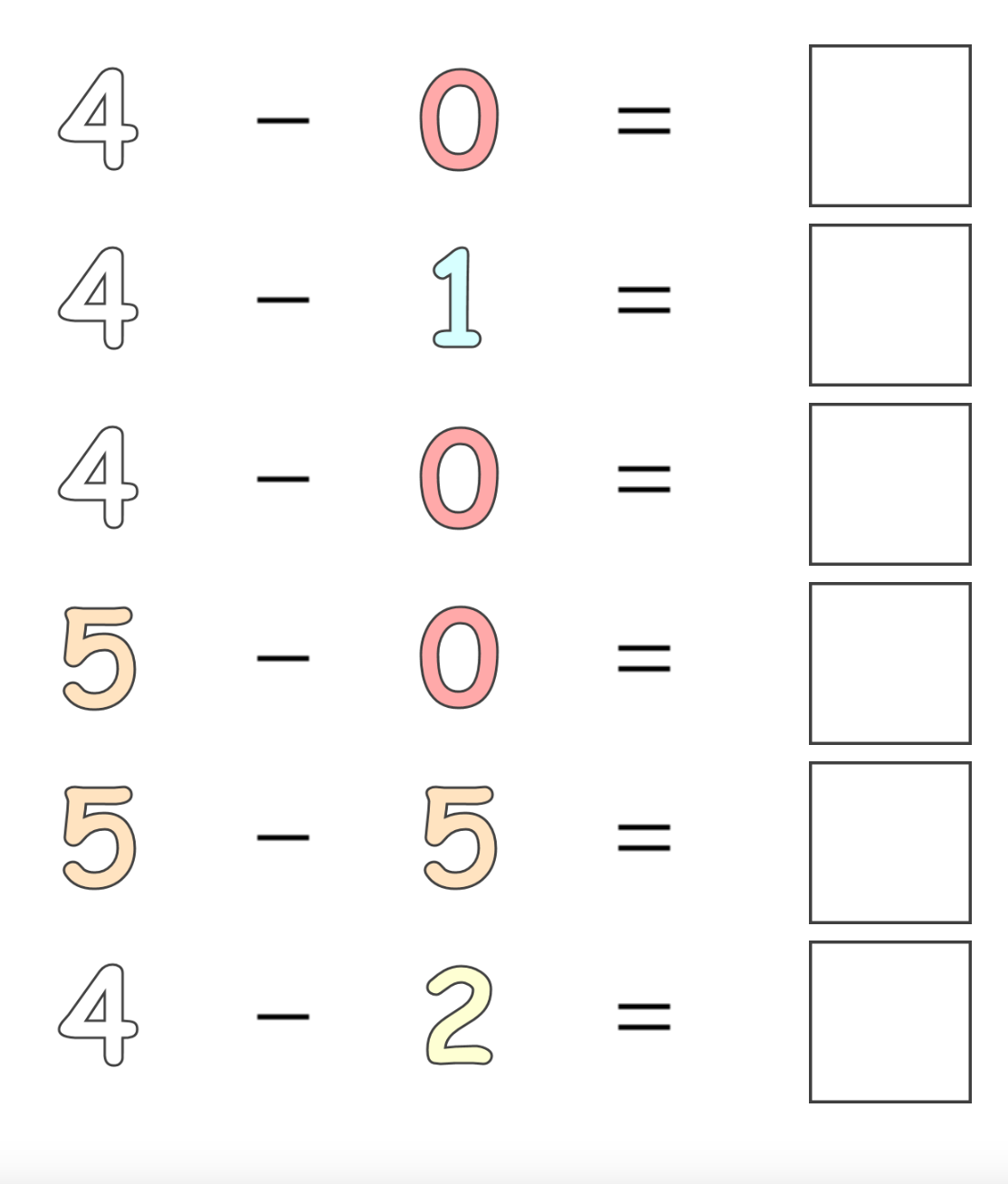 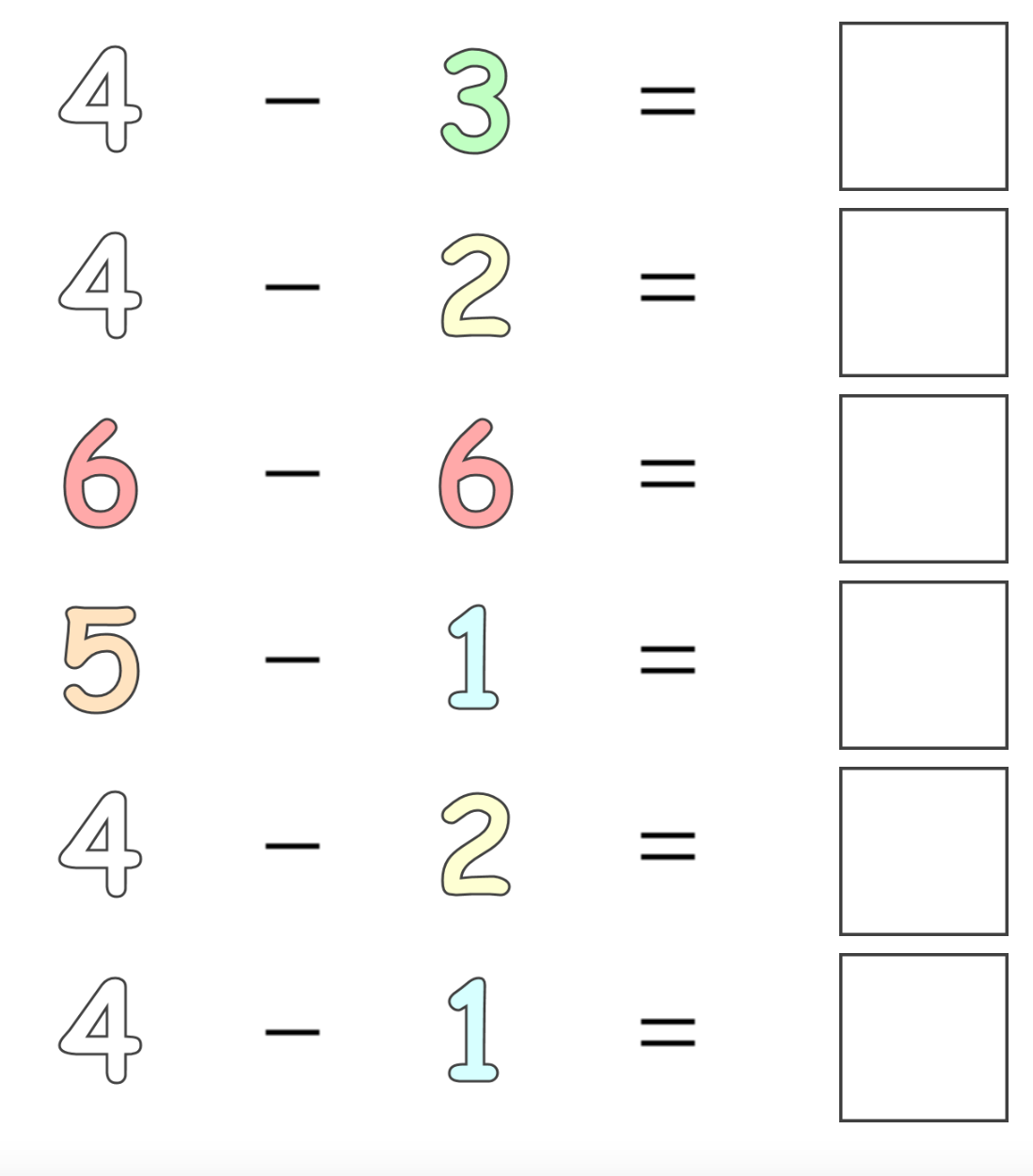 